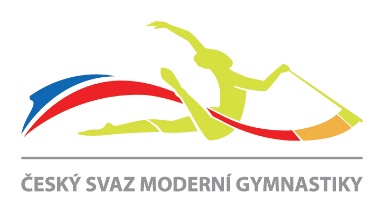 PŘIHLÁŠKAk registraci Oblastní komise ČSMG na rok 2020Zašlete nejpozději do 31. ledna 2020 na adresu: registrace@csmg.cz 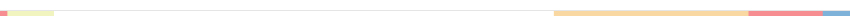 Oblast : Předsedkyně oblastiJméno :	  					Příjmení :			Titul:  Adresa :  Tel : 						Fax :  	Mobil :						E-mail :	Předsedkyně sportovně-technické komise: 	Předsedkyně komise rozhodčích: 	Podpisem stvrzuji, že funkcionáři souhlasí se zveřejněním výše uvedených osobních údajů v interních materiálech či adresářích svazu.Dne :										Razítko oblasti a podpis předsedkyně: